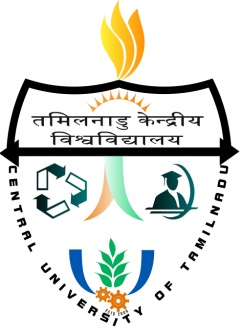 Advt. No: 04/2018Application Form for Teaching Posts(Please read the instructions given in the Advertisement carefully)(Part – A)Post applied for: 	Subject:		Area of specialization:15. Any vigilance / Disciplinary case is pending against you?         YES  / NO     If YES, Please furnish the details given below:Name & designation of the person:                                          Relationship with the candidate:16. Any legal case (including FIR) is pending against you in any of the court(s) / Police station? 											YES  / NO     If YES, Please furnish the details given below:Name & designation of the person:                                          Relationship with the candidate:17. Time required for joining / reporting for duty	:      (in case of selection)1.1.Application fee for fresh applicant (Non-refundable): If payment is made through Demand Draft1.1.Application fee for fresh applicant (Non-refundable): If payment is made through Demand Draft1.1.Application fee for fresh applicant (Non-refundable): If payment is made through Demand Draft1.1.Application fee for fresh applicant (Non-refundable): If payment is made through Demand Draft1.1.Application fee for fresh applicant (Non-refundable): If payment is made through Demand DraftDemand Draft No.DateAmount (Rs.)Bank Name / CodeBranch Name / CityIf payment is made through SBI Collect (online) (Please enclose the copy of the receipt)If payment is made through SBI Collect (online) (Please enclose the copy of the receipt)If payment is made through SBI Collect (online) (Please enclose the copy of the receipt)If payment is made through SBI Collect (online) (Please enclose the copy of the receipt)If payment is made through SBI Collect (online) (Please enclose the copy of the receipt)Receipt NoReceipt NoDate of PaymentDate of PaymentAmount paidPersonal Information (In CAPITAL LETTERS):Personal Information (In CAPITAL LETTERS):Personal Information (In CAPITAL LETTERS):Personal Information (In CAPITAL LETTERS):Personal Information (In CAPITAL LETTERS):Name of the applicantDate of Birth(DD/MM/YYYY) Age (In Years) Gender (Male/Female/Transgender) Marital StatusNationalityReligionCategory(SC/ST/OBC/General/PWD/Minority)Mother’s NameFather’s NameParticulars of Physical Disability, if applicableAddress (In capital letters):Address (In capital letters):Address (In capital letters):Address (In capital letters):Address (In capital letters):Mailing AddressMailing AddressPermanent AddressPermanent AddressPermanent Address PIN CODE : PIN CODE :PIN CODE :PIN CODE :PIN CODE :Email ID:Phone No:Fax No.Mobile No:Educational Qualifications (Matriculation and  onwards)Educational Qualifications (Matriculation and  onwards)Educational Qualifications (Matriculation and  onwards)Educational Qualifications (Matriculation and  onwards)Educational Qualifications (Matriculation and  onwards)Educational Qualifications (Matriculation and  onwards)Educational Qualifications (Matriculation and  onwards)Educational Qualifications (Matriculation and  onwards)Educational Qualifications (Matriculation and  onwards)Educational Qualifications (Matriculation and  onwards)SubjectsSubjectsSubjectsSpecialization (if any)Name of the Degree examUniversity/ Institution/ BoardUniversity/ Institution/ BoardUniversity/ Institution/ BoardYear of PassingPercentage of MarksPercentage of MarksPercentage of MarksDivision/ Class/CGPADivision/ Class/CGPASubjectsSubjectsSubjectsSpecialization (if any)Please add additional sheet, if required, retaining the above tabular format.Please add additional sheet, if required, retaining the above tabular format.Please add additional sheet, if required, retaining the above tabular format.Please add additional sheet, if required, retaining the above tabular format.Please add additional sheet, if required, retaining the above tabular format.Please add additional sheet, if required, retaining the above tabular format.Please add additional sheet, if required, retaining the above tabular format.Please add additional sheet, if required, retaining the above tabular format.Please add additional sheet, if required, retaining the above tabular format.Please add additional sheet, if required, retaining the above tabular format.Please add additional sheet, if required, retaining the above tabular format.Please add additional sheet, if required, retaining the above tabular format.Please add additional sheet, if required, retaining the above tabular format.Please add additional sheet, if required, retaining the above tabular format.NET Exam:NET Exam:Rank/PercentileRank/PercentileRank/PercentileRank/PercentilePh.D.(Mark √ in appropriate box)Ph.D.(Mark √ in appropriate box)Ph.D.(Mark √ in appropriate box)Degree AwardedDegree AwardedDegree Awarded[        ][        ][        ]ThesisSubmittedThesisSubmittedThesisSubmitted[       ]Ph.D.(Mark √ in appropriate box)Ph.D.(Mark √ in appropriate box)Ph.D.(Mark √ in appropriate box)Regular modeRegular modeRegular mode[        ][        ][        ]Part time modePart time modePart time mode[        ]Title of Thesis/Dissertation(If published, give details on a separate sheet)Title of Thesis/Dissertation(If published, give details on a separate sheet)Name of the University / Year of AwardName of Supervisor Ph.D.M.Phil.5.1 No. of publications:5.1 No. of publications:5.1 No. of publications:5.1 No. of publications:5.1 No. of publications:5.1 No. of publications:5.1 No. of publications:Refereed Journal onlyPublishedAcceptedBook ChaptersBooks (only with ISBN or similar identification mark)Books (only with ISBN or similar identification mark)Books (only with ISBN or similar identification mark)Conference Proceedings (full papers only)Conference Proceedings (full papers only)Academic Distinctions (Award/Scholarship/Rank, etc.)7. Membership/Fellowship of learned/accredited bodies (Give details)8. Present Position:8. Present Position:8. Present Position:8. Present Position:8. Present Position:8. Present Position:8. Present Position:8. Present Position:DesignationUniversity/InstitutionFromDate Basic Pay(BP)Pay Scale (PS)/Pay Band (PB)(Rs.)Gross Pay/ Total SalaryP.M.(Rs.)Next Increment DateNature of  duties9.Experience(Enclose additional sheet, if required, in the same format):9.Experience(Enclose additional sheet, if required, in the same format):9.Experience(Enclose additional sheet, if required, in the same format):9.Experience(Enclose additional sheet, if required, in the same format):9.Experience(Enclose additional sheet, if required, in the same format):9.Experience(Enclose additional sheet, if required, in the same format):9.Experience(Enclose additional sheet, if required, in the same format):Post Held, Basic Pay& Pay band with Grade Pay/ Academic Grade PayUniversity/ InstitutionPeriodPeriodNo. of years/monthsNature of workSl.No.of proof enclosedPost Held, Basic Pay& Pay band with Grade Pay/ Academic Grade PayUniversity/ InstitutionFrom ToNo. of years/monthsNature of workSl.No.of proof enclosed9.( A)  Post-Doctoral Fellowship 9.( A)  Post-Doctoral Fellowship 9.( A)  Post-Doctoral Fellowship University/Institution/CountryFromTo10. Competence in Computer Application:Sl.No.of proof enclosed11. Additional information, if any (please attach additional sheet, if required):Sl.No.of proof enclosed12. Name and Complete postal address of 3 referees (In capital letters):12. Name and Complete postal address of 3 referees (In capital letters):12. Name and Complete postal address of 3 referees (In capital letters):Reference 1Reference 2Reference 3PIN CODE:PIN CODE:PIN CODE:Email:Email:Email:Phone No.:Phone No.:Phone No:Mobile No:Mobile No:Mobile No:Fax:Fax:Fax:13. Teaching preference. Applicants are requested to write down their current and future academic plans in about 200 words. (if required separate sheet may be enclosed)
14. Do you have a near relative among the staff of this University?         YES  / NO     If YES, Please furnish the details given below:Name & designation of the person:          Relationship with the candidate:18. Declaration:           I hereby declare that all the entries are made by me in this application are true to the best of my knowledge and belief. I also certify that I have not suppressed/hided any of the details on the date of submission.   I aware that, if anything is found false at any stage (screening, selection, etc), my candidature shall be cancelled without assigning any reason whatsoever. Date:________________                                                          Signature of the applicant19. Endorsement by the Employer (for in-service candidates only):To be signed and forwarded by the present employerForwarded to:The Assistant RegistrarRecruitment CellCentral University of Tamil Nadu,Neelakudi,  Thiruvarur- 610 005.The applicant Shri/Smt/Dr./Kum________________________ is a permanent/temporary employee of the organisation holding the post of ________________________, w.e.f.____/___/______in the Pay Band of Rs.________________________. He/She is drawing a Pay Band of Rs._____________ with AGP of Rs.____________________.His/Her next increment is due on ___/___/___________.Certified that no disciplinary/ Vigilance can has ever been held or contemplated or is pending against the said applicant. We have no objection for his/her application being considered by the Central University of Tamil Nadu. The applicant will be relieved immediately on selection.-----------------------------------------------------------(Signature of the forwarding authority)Name:             ___________________________Designation:   ___________________________Place:              ___________________________                                Office SealDate:               ___________________________